ПРАВИТЕЛЬСТВО РОССИЙСКОЙ ФЕДЕРАЦИИ                           ПОСТАНОВЛЕНИЕ                      от 11 мая 2017 г. № 559                              МОСКВА          Об утверждении минимальных требований к членам       саморегулируемой организации, выполняющим инженерные          изыскания, осуществляющим подготовку проектной      документации, строительство, реконструкцию, капитальный             ремонт особо опасных, технически сложных                       и уникальных объектов     В  соответствии  с  частью 8  статьи 55-5   Градостроительногокодекса Российской  Федерации  Правительство  Российской  Федерациип о с т а н о в л я е т:     1. Утвердить  прилагаемые  минимальные  требования  к   членамсаморегулируемой  организации,  выполняющим  инженерные  изыскания,осуществляющим подготовку  проектной  документации,  строительство,реконструкцию, капитальный ремонт особо опасных, технически сложныхи уникальных объектов.     2. Признать  утратившим   силу   постановление   ПравительстваРоссийской  Федерации  от  24 марта  2011 г.  № 207   "О минимальнонеобходимых требованиях к  выдаче  саморегулируемыми  организациямисвидетельств о допуске к работам  на  особо  опасных  и  техническисложных объектах капитального  строительства,  оказывающим  влияниена безопасность  указанных  объектов"  (Собрание   законодательстваРоссийской Федерации, 2011, № 14, ст. 1932).     3. Настоящее постановление вступает в силу с 1 июля 2017 г.     Председатель Правительства     Российской Федерации                                Д.Медведев     __________________________                                                УТВЕРЖДЕНЫ                                       постановлением Правительства                                           Российской Федерации                                         от 11 мая 2017 г. № 559                      МИНИМАЛЬНЫЕ ТРЕБОВАНИЯ   к членам саморегулируемой организации, выполняющим инженерные   изыскания, осуществляющим подготовку проектной документации,      строительство, реконструкцию, капитальный ремонт особо         опасных, технически сложных и уникальных объектов                        I. Общие положения     Настоящий  документ  устанавливает  минимальные  требования  кчленам   саморегулируемой   организации,   выполняющим   инженерныеизыскания,  осуществляющим   подготовку   проектной   документации,строительство, реконструкцию и капитальный ремонт  следующих  видовособо опасных, технически сложных и уникальных объектов:     объекты  использования  атомной  энергии,  категории   которыхопределены в соответствии с Федеральным  законом  "Об использованииатомной энергии" (далее - объекты использования атомной энергии);     особо  опасные,  технически  сложные  и   уникальные   объектыкапитального строительства, за исключением  объектов  использованияатомной энергии.       II. Минимальные требования к членам саморегулируемой          организации, выполняющим инженерные изыскания,         осуществляющим подготовку проектной документации,         строительство, реконструкцию и капитальный ремонт              объектов использования атомной энергии     Минимальным требованием к члену саморегулируемой  организации,выполняющему  инженерные  изыскания,   осуществляющему   подготовкупроектной документации, строительство, реконструкцию и  капитальныйремонт объектов использования атомной энергии, является  наличие  учлена саморегулируемой организации лицензии на соответствующие видыдеятельности в  области  использования  атомной  энергии,  выданнойв соответствии с требованиями законодательства Российской Федерациив области использования атомной энергии.       III. Минимальные требования к членам саморегулируемой         организации, выполняющим инженерные изыскания для        подготовки проектной документации, строительства и         реконструкции особо опасных, технически сложных и           уникальных объектов, за исключением объектов                   использования атомной энергии     1. Минимальными   требованиями   к   члену    саморегулируемойорганизации,  выполняющему  инженерные  изыскания  для   подготовкипроектной  документации,  строительства   и   реконструкции   особоопасных, технически сложных и уникальных объектов,  за  исключениемобъектов  использования  атомной  энергии,  в  отношении  кадровогосостава являются:     а) наличие  у  члена  саморегулируемой  организации  в   штатепо месту основной работы:     не  менее  2 работников,  занимающих  должности  руководителей(генеральный директор  (директор),  и (или)  технический  директор,и (или)  их  заместители,   и (или)   главный   инженер)   (далее -руководители), имеющих  высшее  образование  по  специальности  илинаправлению подготовки  в  области  строительства  соответствующегопрофиля, стаж работы по специальности не менее 5 лет  и  являющихсяспециалистами  по  организации  инженерных  изысканий,  сведения  окоторых включены  в  национальный  реестр  специалистов  в  областиинженерных изысканий и архитектурно-строительного проектирования;     не    менее    3    специалистов    технических,    и    (или)энергомеханических, и (или) контрольных, и (или) других техническихслужб и подразделений, имеющих высшее профессиональное  образованиесоответствующего  профиля  и  стаж  работы  в  области   инженерныхизысканий не менее 5 лет;     б) наличие  у  руководителей  и   специалистов   квалификации,подтвержденной в  порядке,  установленном  внутренними  документамисаморегулируемой организации, с учетом требований  законодательстваРоссийской Федерации;     в) повышение  квалификации  в  области  инженерных   изысканийруководителей и специалистов, осуществляемое не реже одного раза  в5 лет.     2. Минимальным   требованием    к    члену    саморегулируемойорганизации,  выполняющему  инженерные  изыскания  для   подготовкипроектной  документации,  строительства   и   реконструкции   особоопасных, технически сложных и уникальных объектов,  за  исключениемобъектов  использования  атомной  энергии,  в  отношении  имуществаявляется наличие принадлежащих ему на праве собственности или  иномзаконном основании зданий, и (или) сооружений, и  (или)  помещений,транспортных      средств,      сертифицированного,      прошедшегометрологическую аттестацию (проверку)  оборудования,  инструментов,приборов и  лицензированного  программного  обеспечения.  Состав  иколичество  имущества,  необходимого  для   выполнения   инженерныхизысканий для подготовки проектной  документации,  строительства  иреконструкции  особо  опасных,  технически  сложных  и   уникальныхобъектов, за исключением объектов  использования  атомной  энергии,определяются саморегулируемой организацией.     3. Минимальным   требованием    к    члену    саморегулируемойорганизации,  выполняющему  инженерные  изыскания  для   подготовкипроектной  документации,  строительства   и   реконструкции   особоопасных, технически сложных и уникальных объектов,  за  исключениемобъектов  использования  атомной  энергии,  в  отношении   контролякачества  является  наличие  у  него  документов,   устанавливающихпорядок организации  и  проведения  контроля  качества  выполняемыхработ, а также  работников,  на  которых  в  установленном  порядкевозложена обязанность по осуществлению такого контроля.       IV. Минимальные требования к членам саморегулируемой         организации, осуществляющим подготовку проектной         документации особо опасных, технически сложных и           уникальных объектов, за исключением объектов                   использования атомной энергии     1. Минимальными   требованиями   к   члену    саморегулируемойорганизации,  осуществляющему  подготовку  проектной   документацииособо  опасных,  технически  сложных  и  уникальных  объектов,   заисключением объектов использования  атомной  энергии,  в  отношениикадрового состава являются:     а) наличие  у  члена  саморегулируемой  организации  в   штатепо месту основной работы:     не менее  2 работников,  занимающих  должности  руководителей,имеющих  высшее  образование  по  специальности   или   направлениюподготовки в области строительства соответствующего  профиля,  стажработы по специальности не менее 5 лет и  являющихся  специалистамипо организации архитектурно-строительного проектирования,  сведенияо которых включены в национальный  реестр  специалистов  в  областиинженерных изысканий и архитектурно-строительного проектирования, атакже не  менее  3 специалистов,  имеющих  высшее  профессиональноеобразование  соответствующего  профиля  и  стаж  работы  в  областиархитектурно-строительного  проектирования  не  менее  5  лет, -  вслучае,  если  стоимость  работ,  которые   член   саморегулируемойорганизации планирует  выполнять  по одному  договору  о подготовкепроектной документации, составляет не более 25 миллионов рублей;     не  менее  2 руководителей,  имеющих  высшее  образование   поспециальности или направлению подготовки  в  области  строительствасоответствующего профиля, стаж работы  по  специальности  не  менее5 лет     и     являющихся     специалистами     по     организацииархитектурно-строительного  проектирования,  сведения   о   которыхвключены в национальный реестр специалистов  в  области  инженерныхизысканий и архитектурно-строительного проектирования, а  также  неменее 4 специалистов, имеющих высшее  профессиональное  образованиесоответствующего    профиля    и    стаж    работы    в     областиархитектурно-строительного  проектирования  не  менее  5  лет, -  вслучае,  если  стоимость  работ,  которые   член   саморегулируемойорганизации планирует выполнять  по  одному  договору  о подготовкепроектной документации, составляет не более 50 миллионов рублей;     не  менее  2 руководителей,  имеющих  высшее  образование   поспециальности или направлению подготовки  в  области  строительствасоответствующего профиля, стаж работы  по  специальности  не  менее5 лет     и     являющихся     специалистами     по     организацииархитектурно-строительного  проектирования,  сведения   о   которыхвключены в национальный реестр специалистов  в  области  инженерныхизысканий и архитектурно-строительного проектирования, а  также  неменее 5 специалистов, имеющих высшее  профессиональное  образованиесоответствующего    профиля    и    стаж    работы    в     областиархитектурно-строительного  проектирования  не  менее  5 лет, -   вслучае,  если  стоимость  работ,  которые   член   саморегулируемойорганизации планирует выполнять по  одному  договору  о  подготовкепроектной документации, составляет не более 300 миллионов рублей;     не  менее  2 руководителей,  имеющих  высшее  образование   поспециальности или направлению подготовки  в  области  строительствасоответствующего профиля, стаж работы  по  специальности  не  менее5 лет     и     являющихся     специалистами     по     организацииархитектурно-строительного  проектирования,  сведения   о   которыхвключены в национальный реестр специалистов  в  области  инженерныхизысканий и архитектурно-строительного проектирования, а  также  неменее 7 специалистов, имеющих высшее  профессиональное  образованиесоответствующего    профиля    и    стаж    работы    в     областиархитектурно-строительного  проектирования  не  менее  5  лет, -  вслучае,  если  стоимость  работ,  которые   член   саморегулируемойорганизации планирует выполнять по  одному  договору  о  подготовкепроектной документации, составляет 300 миллионов рублей и более;     б) наличие  у  руководителей  и   специалистов   квалификации,подтвержденной в  порядке,  установленном  внутренними  документамисаморегулируемой организации, с учетом требований  законодательстваРоссийской Федерации;     в) повышение квалификации в области архитектурно-строительногопроектирования руководителей и специалистов, осуществляемое не режеодного раза в 5 лет;     г) наличие  у  члена  саморегулируемой   организации   системыаттестации   работников,   подлежащих   аттестации   по   правилам,установленным    Федеральной     службой     по     экологическому,технологическому и атомному  надзору,  в  случае,  если  в  штатноерасписание такого члена включены должности, в отношении выполняемыхработ  по  которым  осуществляется  надзор  указанной   Службой   изамещение которых допускается только работниками, прошедшими  такуюаттестацию.     2. Минимальным   требованием    к    члену    саморегулируемойорганизации,  осуществляющему  подготовку  проектной   документацииособо  опасных,  технически  сложных  и  уникальных  объектов,   заисключением объектов использования  атомной  энергии,  в  отношенииимущества является наличие принадлежащих ему на праве собственностиили ином законном основании  зданий,  и (или)  сооружений,  и (или)помещений,   электронно-вычислительных    средств,    лицензионногопрограммного  обеспечения  и   в   случае   необходимости   средствобеспечения промышленной безопасности, а также средств  контроля  иизмерений.  Состав  и  количество   имущества,   необходимого   дляподготовки проектной документации особо опасных, технически сложныхи  уникальных  объектов,  за  исключением  объектов   использованияатомной энергии, определяются саморегулируемой организацией.     3. Минимальным   требованием    к    члену    саморегулируемойорганизации,  осуществляющему  подготовку  проектной   документацииособо  опасных,  технически  сложных  и  уникальных  объектов,   заисключением объектов использования  атомной  энергии,  в  отношенииконтроля   качества   является   наличие   у    него    документов,устанавливающих порядок организации и проведения контроля  качествавыполняемых работ, а также работников, на которых  в  установленномпорядке возложена обязанность по осуществлению такого контроля.        V. Минимальные требования к членам саморегулируемой     организации, осуществляющим строительство, реконструкцию     и капитальный ремонт особо опасных, технически сложных и           уникальных объектов, за исключением объектов                   использования атомной энергии     1. Минимальными   требованиями   к   члену    саморегулируемойорганизации,   осуществляющему   строительство,   реконструкцию   икапитальный ремонт особо опасных, технически сложных  и  уникальныхобъектов, за исключением объектов использования атомной энергии,  вотношении кадрового состава являются:     а) наличие у члена саморегулируемой  организации  в  штате  поместу основной работы:     не менее  2 работников,  занимающих  должности  руководителей,имеющих  высшее  образование  по  специальности   или   направлениюподготовки в области строительства соответствующего  профиля,  стажработы по специальности не менее 5 лет и  являющихся  специалистамипо  организации  строительства,  сведения  о  которых  включены   внациональный реестр специалистов в области строительства,  а  такжене  менее   3   специалистов,   имеющих   высшее   профессиональноеобразование  соответствующего  профиля  и  стаж  работы  в  областистроительства не менее 5 лет, - в  случае,  если  стоимость  работ,которые член саморегулируемой организации  планирует  выполнять  поодному  договору  о  строительстве,  реконструкции  и   капитальномремонте объектов капитального строительства, составляет не более 60миллионов рублей;     не  менее  2 руководителей,  имеющих  высшее  образование   поспециальности или направлению подготовки  в  области  строительствасоответствующего профиля, стаж работы  по  специальности  не  менее5 лет и  являющихся  специалистами  по  организации  строительства,сведения о которых  включены  в  национальный  реестр  специалистовв области строительства, а также не менее  4 специалистов,  имеющихвысшее профессиональное образование соответствующего профиля и стажработы в области строительства не менее  5 лет, -  в  случае,  еслистоимость  работ,   которые   член   саморегулируемой   организациипланирует   выполнять   по   одному   договору   о   строительстве,реконструкции   и   капитальном   ремонте   объектов   капитальногостроительства, составляет не более 500 миллионов рублей;     не  менее  2 руководителей,  имеющих  высшее  образование   поспециальности или направлению подготовки  в  области  строительствасоответствующего профиля, стаж работы  по  специальности  не  менее5 лет и  являющихся  специалистами  по  организации  строительства,сведения о которых  включены  в  национальный  реестр  специалистовв области строительства, а также не менее  5 специалистов,  имеющихвысшее профессиональное образование соответствующего профиля и стажработы в области строительства не менее 5  лет, -  в  случае,  еслистоимость  работ,   которые   член   саморегулируемой   организациипланирует   выполнять   по   одному   договору   о   строительстве,реконструкции   и   капитальном   ремонте   объектов   капитальногостроительства, составляет не более 3 миллиардов рублей;     не  менее  3 руководителей,  имеющих  высшее  образование   поспециальности или направлению подготовки  в  области  строительствасоответствующего профиля, стаж работы  по  специальности  не  менее5 лет и  являющихся  специалистами  по  организации  строительства,сведения о которых  включены  в  национальный  реестр  специалистовв области строительства, а также не менее  6 специалистов,  имеющихвысшее профессиональное образование соответствующего профиля и стажработы в области строительства не менее 5  лет, -  в  случае,  еслистоимость  работ,   которые   член   саморегулируемой   организациипланирует   выполнять   по   одному   договору   о   строительстве,реконструкции   и   капитальном   ремонте   объектов   капитальногостроительства, составляет не более 10 миллиардов рублей;     не  менее  3 руководителей,  имеющих  высшее  образование   поспециальности или направлению подготовки  в  области  строительствасоответствующего профиля, стаж работы  по  специальности  не  менее5 лет и  являющихся  специалистами  по  организации  строительства,сведения о которых  включены  в  национальный  реестр  специалистовв области строительства, а также не менее  7 специалистов,  имеющихвысшее профессиональное образование соответствующего профиля и стажработы в области строительства не менее 5  лет, -  в  случае,  еслистоимость  работ,   которые   член   саморегулируемой   организациипланирует   выполнять   по   одному   договору   о   строительстве,реконструкции   и   капитальном   ремонте   объектов   капитальногостроительства, составляет 10 миллиардов рублей и более;     б) наличие  у  руководителей  и   специалистов   квалификации,подтвержденной в  порядке,  установленном  внутренними  документамисаморегулируемой организации, с учетом требований  законодательстваРоссийской Федерации;     в) повышение    квалификации    в    области     строительстваруководителей и специалистов, осуществляемое не реже одного раза  в5 лет;     г) наличие  у  члена  саморегулируемой   организации   системыаттестации   работников,   подлежащих   аттестации   по   правилам,установленным    Федеральной     службой     по     экологическому,технологическому и атомному  надзору,  в  случае,  если  в  штатноерасписание такого члена включены должности, в отношении выполняемыхработ  по  которым  осуществляется  надзор  указанной   Службой   изамещение которых допускается только работниками, прошедшими  такуюаттестацию.     2. Минимальным   требованием    к    члену    саморегулируемойорганизации,   осуществляющему   строительство,   реконструкцию   икапитальный ремонт особо опасных, технически сложных  и  уникальныхобъектов, за исключением объектов использования атомной энергии,  вотношении имущества является наличие  принадлежащих  ему  на  правесобственности  или  ином  законном  основании   зданий,   и   (или)сооружений, и (или) помещений,  строительных  машин  и  механизмов,транспортных   средств,   средств    технологического    оснащения,передвижных энергетических установок, средств контроля и  измеренийи  в  случае   необходимости   средств   обеспечения   промышленнойбезопасности.  Состав  и  количество  имущества,  необходимого  длястроительства, реконструкции и капитального ремонта особо  опасных,технически сложных и уникальных объектов,  за исключением  объектовиспользования  атомной   энергии,   определяются   саморегулируемойорганизацией.     3. Минимальным   требованием    к    члену    саморегулируемойорганизации,   осуществляющему   строительство,   реконструкцию   икапитальный ремонт особо опасных, технически сложных  и  уникальныхобъектов, за исключением объектов использования атомной энергии,  вотношении контроля качества является  наличие  у  него  документов,устанавливающих порядок организации и проведения контроля  качествавыполняемых работ, а также работников, на которых  в  установленномпорядке возложена обязанность по осуществлению такого контроля.ПРАВИТЕЛЬСТВО РОССИЙСКОЙ ФЕДЕРАЦИИ                           ПОСТАНОВЛЕНИЕ                      от 11 мая 2017 г. № 559                              МОСКВА          Об утверждении минимальных требований к членам       саморегулируемой организации, выполняющим инженерные          изыскания, осуществляющим подготовку проектной      документации, строительство, реконструкцию, капитальный             ремонт особо опасных, технически сложных                       и уникальных объектов     В  соответствии  с  частью 8  статьи 55-5   Градостроительногокодекса Российской  Федерации  Правительство  Российской  Федерациип о с т а н о в л я е т:     1. Утвердить  прилагаемые  минимальные  требования  к   членамсаморегулируемой  организации,  выполняющим  инженерные  изыскания,осуществляющим подготовку  проектной  документации,  строительство,реконструкцию, капитальный ремонт особо опасных, технически сложныхи уникальных объектов.     2. Признать  утратившим   силу   постановление   ПравительстваРоссийской  Федерации  от  24 марта  2011 г.  № 207   "О минимальнонеобходимых требованиях к  выдаче  саморегулируемыми  организациямисвидетельств о допуске к работам  на  особо  опасных  и  техническисложных объектах капитального  строительства,  оказывающим  влияниена безопасность  указанных  объектов"  (Собрание   законодательстваРоссийской Федерации, 2011, № 14, ст. 1932).     3. Настоящее постановление вступает в силу с 1 июля 2017 г.     Председатель Правительства     Российской Федерации                                Д.Медведев     __________________________                                                УТВЕРЖДЕНЫ                                       постановлением Правительства                                           Российской Федерации                                         от 11 мая 2017 г. № 559                      МИНИМАЛЬНЫЕ ТРЕБОВАНИЯ   к членам саморегулируемой организации, выполняющим инженерные   изыскания, осуществляющим подготовку проектной документации,      строительство, реконструкцию, капитальный ремонт особо         опасных, технически сложных и уникальных объектов                        I. Общие положения     Настоящий  документ  устанавливает  минимальные  требования  кчленам   саморегулируемой   организации,   выполняющим   инженерныеизыскания,  осуществляющим   подготовку   проектной   документации,строительство, реконструкцию и капитальный ремонт  следующих  видовособо опасных, технически сложных и уникальных объектов:     объекты  использования  атомной  энергии,  категории   которыхопределены в соответствии с Федеральным  законом  "Об использованииатомной энергии" (далее - объекты использования атомной энергии);     особо  опасные,  технически  сложные  и   уникальные   объектыкапитального строительства, за исключением  объектов  использованияатомной энергии.       II. Минимальные требования к членам саморегулируемой          организации, выполняющим инженерные изыскания,         осуществляющим подготовку проектной документации,         строительство, реконструкцию и капитальный ремонт              объектов использования атомной энергии     Минимальным требованием к члену саморегулируемой  организации,выполняющему  инженерные  изыскания,   осуществляющему   подготовкупроектной документации, строительство, реконструкцию и  капитальныйремонт объектов использования атомной энергии, является  наличие  учлена саморегулируемой организации лицензии на соответствующие видыдеятельности в  области  использования  атомной  энергии,  выданнойв соответствии с требованиями законодательства Российской Федерациив области использования атомной энергии.       III. Минимальные требования к членам саморегулируемой         организации, выполняющим инженерные изыскания для        подготовки проектной документации, строительства и         реконструкции особо опасных, технически сложных и           уникальных объектов, за исключением объектов                   использования атомной энергии     1. Минимальными   требованиями   к   члену    саморегулируемойорганизации,  выполняющему  инженерные  изыскания  для   подготовкипроектной  документации,  строительства   и   реконструкции   особоопасных, технически сложных и уникальных объектов,  за  исключениемобъектов  использования  атомной  энергии,  в  отношении  кадровогосостава являются:     а) наличие  у  члена  саморегулируемой  организации  в   штатепо месту основной работы:     не  менее  2 работников,  занимающих  должности  руководителей(генеральный директор  (директор),  и (или)  технический  директор,и (или)  их  заместители,   и (или)   главный   инженер)   (далее -руководители), имеющих  высшее  образование  по  специальности  илинаправлению подготовки  в  области  строительства  соответствующегопрофиля, стаж работы по специальности не менее 5 лет  и  являющихсяспециалистами  по  организации  инженерных  изысканий,  сведения  окоторых включены  в  национальный  реестр  специалистов  в  областиинженерных изысканий и архитектурно-строительного проектирования;     не    менее    3    специалистов    технических,    и    (или)энергомеханических, и (или) контрольных, и (или) других техническихслужб и подразделений, имеющих высшее профессиональное  образованиесоответствующего  профиля  и  стаж  работы  в  области   инженерныхизысканий не менее 5 лет;     б) наличие  у  руководителей  и   специалистов   квалификации,подтвержденной в  порядке,  установленном  внутренними  документамисаморегулируемой организации, с учетом требований  законодательстваРоссийской Федерации;     в) повышение  квалификации  в  области  инженерных   изысканийруководителей и специалистов, осуществляемое не реже одного раза  в5 лет.     2. Минимальным   требованием    к    члену    саморегулируемойорганизации,  выполняющему  инженерные  изыскания  для   подготовкипроектной  документации,  строительства   и   реконструкции   особоопасных, технически сложных и уникальных объектов,  за  исключениемобъектов  использования  атомной  энергии,  в  отношении  имуществаявляется наличие принадлежащих ему на праве собственности или  иномзаконном основании зданий, и (или) сооружений, и  (или)  помещений,транспортных      средств,      сертифицированного,      прошедшегометрологическую аттестацию (проверку)  оборудования,  инструментов,приборов и  лицензированного  программного  обеспечения.  Состав  иколичество  имущества,  необходимого  для   выполнения   инженерныхизысканий для подготовки проектной  документации,  строительства  иреконструкции  особо  опасных,  технически  сложных  и   уникальныхобъектов, за исключением объектов  использования  атомной  энергии,определяются саморегулируемой организацией.     3. Минимальным   требованием    к    члену    саморегулируемойорганизации,  выполняющему  инженерные  изыскания  для   подготовкипроектной  документации,  строительства   и   реконструкции   особоопасных, технически сложных и уникальных объектов,  за  исключениемобъектов  использования  атомной  энергии,  в  отношении   контролякачества  является  наличие  у  него  документов,   устанавливающихпорядок организации  и  проведения  контроля  качества  выполняемыхработ, а также  работников,  на  которых  в  установленном  порядкевозложена обязанность по осуществлению такого контроля.       IV. Минимальные требования к членам саморегулируемой         организации, осуществляющим подготовку проектной         документации особо опасных, технически сложных и           уникальных объектов, за исключением объектов                   использования атомной энергии     1. Минимальными   требованиями   к   члену    саморегулируемойорганизации,  осуществляющему  подготовку  проектной   документацииособо  опасных,  технически  сложных  и  уникальных  объектов,   заисключением объектов использования  атомной  энергии,  в  отношениикадрового состава являются:     а) наличие  у  члена  саморегулируемой  организации  в   штатепо месту основной работы:     не менее  2 работников,  занимающих  должности  руководителей,имеющих  высшее  образование  по  специальности   или   направлениюподготовки в области строительства соответствующего  профиля,  стажработы по специальности не менее 5 лет и  являющихся  специалистамипо организации архитектурно-строительного проектирования,  сведенияо которых включены в национальный  реестр  специалистов  в  областиинженерных изысканий и архитектурно-строительного проектирования, атакже не  менее  3 специалистов,  имеющих  высшее  профессиональноеобразование  соответствующего  профиля  и  стаж  работы  в  областиархитектурно-строительного  проектирования  не  менее  5  лет, -  вслучае,  если  стоимость  работ,  которые   член   саморегулируемойорганизации планирует  выполнять  по одному  договору  о подготовкепроектной документации, составляет не более 25 миллионов рублей;     не  менее  2 руководителей,  имеющих  высшее  образование   поспециальности или направлению подготовки  в  области  строительствасоответствующего профиля, стаж работы  по  специальности  не  менее5 лет     и     являющихся     специалистами     по     организацииархитектурно-строительного  проектирования,  сведения   о   которыхвключены в национальный реестр специалистов  в  области  инженерныхизысканий и архитектурно-строительного проектирования, а  также  неменее 4 специалистов, имеющих высшее  профессиональное  образованиесоответствующего    профиля    и    стаж    работы    в     областиархитектурно-строительного  проектирования  не  менее  5  лет, -  вслучае,  если  стоимость  работ,  которые   член   саморегулируемойорганизации планирует выполнять  по  одному  договору  о подготовкепроектной документации, составляет не более 50 миллионов рублей;     не  менее  2 руководителей,  имеющих  высшее  образование   поспециальности или направлению подготовки  в  области  строительствасоответствующего профиля, стаж работы  по  специальности  не  менее5 лет     и     являющихся     специалистами     по     организацииархитектурно-строительного  проектирования,  сведения   о   которыхвключены в национальный реестр специалистов  в  области  инженерныхизысканий и архитектурно-строительного проектирования, а  также  неменее 5 специалистов, имеющих высшее  профессиональное  образованиесоответствующего    профиля    и    стаж    работы    в     областиархитектурно-строительного  проектирования  не  менее  5 лет, -   вслучае,  если  стоимость  работ,  которые   член   саморегулируемойорганизации планирует выполнять по  одному  договору  о  подготовкепроектной документации, составляет не более 300 миллионов рублей;     не  менее  2 руководителей,  имеющих  высшее  образование   поспециальности или направлению подготовки  в  области  строительствасоответствующего профиля, стаж работы  по  специальности  не  менее5 лет     и     являющихся     специалистами     по     организацииархитектурно-строительного  проектирования,  сведения   о   которыхвключены в национальный реестр специалистов  в  области  инженерныхизысканий и архитектурно-строительного проектирования, а  также  неменее 7 специалистов, имеющих высшее  профессиональное  образованиесоответствующего    профиля    и    стаж    работы    в     областиархитектурно-строительного  проектирования  не  менее  5  лет, -  вслучае,  если  стоимость  работ,  которые   член   саморегулируемойорганизации планирует выполнять по  одному  договору  о  подготовкепроектной документации, составляет 300 миллионов рублей и более;     б) наличие  у  руководителей  и   специалистов   квалификации,подтвержденной в  порядке,  установленном  внутренними  документамисаморегулируемой организации, с учетом требований  законодательстваРоссийской Федерации;     в) повышение квалификации в области архитектурно-строительногопроектирования руководителей и специалистов, осуществляемое не режеодного раза в 5 лет;     г) наличие  у  члена  саморегулируемой   организации   системыаттестации   работников,   подлежащих   аттестации   по   правилам,установленным    Федеральной     службой     по     экологическому,технологическому и атомному  надзору,  в  случае,  если  в  штатноерасписание такого члена включены должности, в отношении выполняемыхработ  по  которым  осуществляется  надзор  указанной   Службой   изамещение которых допускается только работниками, прошедшими  такуюаттестацию.     2. Минимальным   требованием    к    члену    саморегулируемойорганизации,  осуществляющему  подготовку  проектной   документацииособо  опасных,  технически  сложных  и  уникальных  объектов,   заисключением объектов использования  атомной  энергии,  в  отношенииимущества является наличие принадлежащих ему на праве собственностиили ином законном основании  зданий,  и (или)  сооружений,  и (или)помещений,   электронно-вычислительных    средств,    лицензионногопрограммного  обеспечения  и   в   случае   необходимости   средствобеспечения промышленной безопасности, а также средств  контроля  иизмерений.  Состав  и  количество   имущества,   необходимого   дляподготовки проектной документации особо опасных, технически сложныхи  уникальных  объектов,  за  исключением  объектов   использованияатомной энергии, определяются саморегулируемой организацией.     3. Минимальным   требованием    к    члену    саморегулируемойорганизации,  осуществляющему  подготовку  проектной   документацииособо  опасных,  технически  сложных  и  уникальных  объектов,   заисключением объектов использования  атомной  энергии,  в  отношенииконтроля   качества   является   наличие   у    него    документов,устанавливающих порядок организации и проведения контроля  качествавыполняемых работ, а также работников, на которых  в  установленномпорядке возложена обязанность по осуществлению такого контроля.        V. Минимальные требования к членам саморегулируемой     организации, осуществляющим строительство, реконструкцию     и капитальный ремонт особо опасных, технически сложных и           уникальных объектов, за исключением объектов                   использования атомной энергии     1. Минимальными   требованиями   к   члену    саморегулируемойорганизации,   осуществляющему   строительство,   реконструкцию   икапитальный ремонт особо опасных, технически сложных  и  уникальныхобъектов, за исключением объектов использования атомной энергии,  вотношении кадрового состава являются:     а) наличие у члена саморегулируемой  организации  в  штате  поместу основной работы:     не менее  2 работников,  занимающих  должности  руководителей,имеющих  высшее  образование  по  специальности   или   направлениюподготовки в области строительства соответствующего  профиля,  стажработы по специальности не менее 5 лет и  являющихся  специалистамипо  организации  строительства,  сведения  о  которых  включены   внациональный реестр специалистов в области строительства,  а  такжене  менее   3   специалистов,   имеющих   высшее   профессиональноеобразование  соответствующего  профиля  и  стаж  работы  в  областистроительства не менее 5 лет, - в  случае,  если  стоимость  работ,которые член саморегулируемой организации  планирует  выполнять  поодному  договору  о  строительстве,  реконструкции  и   капитальномремонте объектов капитального строительства, составляет не более 60миллионов рублей;     не  менее  2 руководителей,  имеющих  высшее  образование   поспециальности или направлению подготовки  в  области  строительствасоответствующего профиля, стаж работы  по  специальности  не  менее5 лет и  являющихся  специалистами  по  организации  строительства,сведения о которых  включены  в  национальный  реестр  специалистовв области строительства, а также не менее  4 специалистов,  имеющихвысшее профессиональное образование соответствующего профиля и стажработы в области строительства не менее  5 лет, -  в  случае,  еслистоимость  работ,   которые   член   саморегулируемой   организациипланирует   выполнять   по   одному   договору   о   строительстве,реконструкции   и   капитальном   ремонте   объектов   капитальногостроительства, составляет не более 500 миллионов рублей;     не  менее  2 руководителей,  имеющих  высшее  образование   поспециальности или направлению подготовки  в  области  строительствасоответствующего профиля, стаж работы  по  специальности  не  менее5 лет и  являющихся  специалистами  по  организации  строительства,сведения о которых  включены  в  национальный  реестр  специалистовв области строительства, а также не менее  5 специалистов,  имеющихвысшее профессиональное образование соответствующего профиля и стажработы в области строительства не менее 5  лет, -  в  случае,  еслистоимость  работ,   которые   член   саморегулируемой   организациипланирует   выполнять   по   одному   договору   о   строительстве,реконструкции   и   капитальном   ремонте   объектов   капитальногостроительства, составляет не более 3 миллиардов рублей;     не  менее  3 руководителей,  имеющих  высшее  образование   поспециальности или направлению подготовки  в  области  строительствасоответствующего профиля, стаж работы  по  специальности  не  менее5 лет и  являющихся  специалистами  по  организации  строительства,сведения о которых  включены  в  национальный  реестр  специалистовв области строительства, а также не менее  6 специалистов,  имеющихвысшее профессиональное образование соответствующего профиля и стажработы в области строительства не менее 5  лет, -  в  случае,  еслистоимость  работ,   которые   член   саморегулируемой   организациипланирует   выполнять   по   одному   договору   о   строительстве,реконструкции   и   капитальном   ремонте   объектов   капитальногостроительства, составляет не более 10 миллиардов рублей;     не  менее  3 руководителей,  имеющих  высшее  образование   поспециальности или направлению подготовки  в  области  строительствасоответствующего профиля, стаж работы  по  специальности  не  менее5 лет и  являющихся  специалистами  по  организации  строительства,сведения о которых  включены  в  национальный  реестр  специалистовв области строительства, а также не менее  7 специалистов,  имеющихвысшее профессиональное образование соответствующего профиля и стажработы в области строительства не менее 5  лет, -  в  случае,  еслистоимость  работ,   которые   член   саморегулируемой   организациипланирует   выполнять   по   одному   договору   о   строительстве,реконструкции   и   капитальном   ремонте   объектов   капитальногостроительства, составляет 10 миллиардов рублей и более;     б) наличие  у  руководителей  и   специалистов   квалификации,подтвержденной в  порядке,  установленном  внутренними  документамисаморегулируемой организации, с учетом требований  законодательстваРоссийской Федерации;     в) повышение    квалификации    в    области     строительстваруководителей и специалистов, осуществляемое не реже одного раза  в5 лет;     г) наличие  у  члена  саморегулируемой   организации   системыаттестации   работников,   подлежащих   аттестации   по   правилам,установленным    Федеральной     службой     по     экологическому,технологическому и атомному  надзору,  в  случае,  если  в  штатноерасписание такого члена включены должности, в отношении выполняемыхработ  по  которым  осуществляется  надзор  указанной   Службой   изамещение которых допускается только работниками, прошедшими  такуюаттестацию.     2. Минимальным   требованием    к    члену    саморегулируемойорганизации,   осуществляющему   строительство,   реконструкцию   икапитальный ремонт особо опасных, технически сложных  и  уникальныхобъектов, за исключением объектов использования атомной энергии,  вотношении имущества является наличие  принадлежащих  ему  на  правесобственности  или  ином  законном  основании   зданий,   и   (или)сооружений, и (или) помещений,  строительных  машин  и  механизмов,транспортных   средств,   средств    технологического    оснащения,передвижных энергетических установок, средств контроля и  измеренийи  в  случае   необходимости   средств   обеспечения   промышленнойбезопасности.  Состав  и  количество  имущества,  необходимого  длястроительства, реконструкции и капитального ремонта особо  опасных,технически сложных и уникальных объектов,  за исключением  объектовиспользования  атомной   энергии,   определяются   саморегулируемойорганизацией.     3. Минимальным   требованием    к    члену    саморегулируемойорганизации,   осуществляющему   строительство,   реконструкцию   икапитальный ремонт особо опасных, технически сложных  и  уникальныхобъектов, за исключением объектов использования атомной энергии,  вотношении контроля качества является  наличие  у  него  документов,устанавливающих порядок организации и проведения контроля  качествавыполняемых работ, а также работников, на которых  в  установленномпорядке возложена обязанность по осуществлению такого контроля.ПРАВИТЕЛЬСТВО РОССИЙСКОЙ ФЕДЕРАЦИИ                           ПОСТАНОВЛЕНИЕ                      от 11 мая 2017 г. № 559                              МОСКВА          Об утверждении минимальных требований к членам       саморегулируемой организации, выполняющим инженерные          изыскания, осуществляющим подготовку проектной      документации, строительство, реконструкцию, капитальный             ремонт особо опасных, технически сложных                       и уникальных объектов     В  соответствии  с  частью 8  статьи 55-5   Градостроительногокодекса Российской  Федерации  Правительство  Российской  Федерациип о с т а н о в л я е т:     1. Утвердить  прилагаемые  минимальные  требования  к   членамсаморегулируемой  организации,  выполняющим  инженерные  изыскания,осуществляющим подготовку  проектной  документации,  строительство,реконструкцию, капитальный ремонт особо опасных, технически сложныхи уникальных объектов.     2. Признать  утратившим   силу   постановление   ПравительстваРоссийской  Федерации  от  24 марта  2011 г.  № 207   "О минимальнонеобходимых требованиях к  выдаче  саморегулируемыми  организациямисвидетельств о допуске к работам  на  особо  опасных  и  техническисложных объектах капитального  строительства,  оказывающим  влияниена безопасность  указанных  объектов"  (Собрание   законодательстваРоссийской Федерации, 2011, № 14, ст. 1932).     3. Настоящее постановление вступает в силу с 1 июля 2017 г.     Председатель Правительства     Российской Федерации                                Д.Медведев     __________________________                                                УТВЕРЖДЕНЫ                                       постановлением Правительства                                           Российской Федерации                                         от 11 мая 2017 г. № 559                      МИНИМАЛЬНЫЕ ТРЕБОВАНИЯ   к членам саморегулируемой организации, выполняющим инженерные   изыскания, осуществляющим подготовку проектной документации,      строительство, реконструкцию, капитальный ремонт особо         опасных, технически сложных и уникальных объектов                        I. Общие положения     Настоящий  документ  устанавливает  минимальные  требования  кчленам   саморегулируемой   организации,   выполняющим   инженерныеизыскания,  осуществляющим   подготовку   проектной   документации,строительство, реконструкцию и капитальный ремонт  следующих  видовособо опасных, технически сложных и уникальных объектов:     объекты  использования  атомной  энергии,  категории   которыхопределены в соответствии с Федеральным  законом  "Об использованииатомной энергии" (далее - объекты использования атомной энергии);     особо  опасные,  технически  сложные  и   уникальные   объектыкапитального строительства, за исключением  объектов  использованияатомной энергии.       II. Минимальные требования к членам саморегулируемой          организации, выполняющим инженерные изыскания,         осуществляющим подготовку проектной документации,         строительство, реконструкцию и капитальный ремонт              объектов использования атомной энергии     Минимальным требованием к члену саморегулируемой  организации,выполняющему  инженерные  изыскания,   осуществляющему   подготовкупроектной документации, строительство, реконструкцию и  капитальныйремонт объектов использования атомной энергии, является  наличие  учлена саморегулируемой организации лицензии на соответствующие видыдеятельности в  области  использования  атомной  энергии,  выданнойв соответствии с требованиями законодательства Российской Федерациив области использования атомной энергии.       III. Минимальные требования к членам саморегулируемой         организации, выполняющим инженерные изыскания для        подготовки проектной документации, строительства и         реконструкции особо опасных, технически сложных и           уникальных объектов, за исключением объектов                   использования атомной энергии     1. Минимальными   требованиями   к   члену    саморегулируемойорганизации,  выполняющему  инженерные  изыскания  для   подготовкипроектной  документации,  строительства   и   реконструкции   особоопасных, технически сложных и уникальных объектов,  за  исключениемобъектов  использования  атомной  энергии,  в  отношении  кадровогосостава являются:     а) наличие  у  члена  саморегулируемой  организации  в   штатепо месту основной работы:     не  менее  2 работников,  занимающих  должности  руководителей(генеральный директор  (директор),  и (или)  технический  директор,и (или)  их  заместители,   и (или)   главный   инженер)   (далее -руководители), имеющих  высшее  образование  по  специальности  илинаправлению подготовки  в  области  строительства  соответствующегопрофиля, стаж работы по специальности не менее 5 лет  и  являющихсяспециалистами  по  организации  инженерных  изысканий,  сведения  окоторых включены  в  национальный  реестр  специалистов  в  областиинженерных изысканий и архитектурно-строительного проектирования;     не    менее    3    специалистов    технических,    и    (или)энергомеханических, и (или) контрольных, и (или) других техническихслужб и подразделений, имеющих высшее профессиональное  образованиесоответствующего  профиля  и  стаж  работы  в  области   инженерныхизысканий не менее 5 лет;     б) наличие  у  руководителей  и   специалистов   квалификации,подтвержденной в  порядке,  установленном  внутренними  документамисаморегулируемой организации, с учетом требований  законодательстваРоссийской Федерации;     в) повышение  квалификации  в  области  инженерных   изысканийруководителей и специалистов, осуществляемое не реже одного раза  в5 лет.     2. Минимальным   требованием    к    члену    саморегулируемойорганизации,  выполняющему  инженерные  изыскания  для   подготовкипроектной  документации,  строительства   и   реконструкции   особоопасных, технически сложных и уникальных объектов,  за  исключениемобъектов  использования  атомной  энергии,  в  отношении  имуществаявляется наличие принадлежащих ему на праве собственности или  иномзаконном основании зданий, и (или) сооружений, и  (или)  помещений,транспортных      средств,      сертифицированного,      прошедшегометрологическую аттестацию (проверку)  оборудования,  инструментов,приборов и  лицензированного  программного  обеспечения.  Состав  иколичество  имущества,  необходимого  для   выполнения   инженерныхизысканий для подготовки проектной  документации,  строительства  иреконструкции  особо  опасных,  технически  сложных  и   уникальныхобъектов, за исключением объектов  использования  атомной  энергии,определяются саморегулируемой организацией.     3. Минимальным   требованием    к    члену    саморегулируемойорганизации,  выполняющему  инженерные  изыскания  для   подготовкипроектной  документации,  строительства   и   реконструкции   особоопасных, технически сложных и уникальных объектов,  за  исключениемобъектов  использования  атомной  энергии,  в  отношении   контролякачества  является  наличие  у  него  документов,   устанавливающихпорядок организации  и  проведения  контроля  качества  выполняемыхработ, а также  работников,  на  которых  в  установленном  порядкевозложена обязанность по осуществлению такого контроля.       IV. Минимальные требования к членам саморегулируемой         организации, осуществляющим подготовку проектной         документации особо опасных, технически сложных и           уникальных объектов, за исключением объектов                   использования атомной энергии     1. Минимальными   требованиями   к   члену    саморегулируемойорганизации,  осуществляющему  подготовку  проектной   документацииособо  опасных,  технически  сложных  и  уникальных  объектов,   заисключением объектов использования  атомной  энергии,  в  отношениикадрового состава являются:     а) наличие  у  члена  саморегулируемой  организации  в   штатепо месту основной работы:     не менее  2 работников,  занимающих  должности  руководителей,имеющих  высшее  образование  по  специальности   или   направлениюподготовки в области строительства соответствующего  профиля,  стажработы по специальности не менее 5 лет и  являющихся  специалистамипо организации архитектурно-строительного проектирования,  сведенияо которых включены в национальный  реестр  специалистов  в  областиинженерных изысканий и архитектурно-строительного проектирования, атакже не  менее  3 специалистов,  имеющих  высшее  профессиональноеобразование  соответствующего  профиля  и  стаж  работы  в  областиархитектурно-строительного  проектирования  не  менее  5  лет, -  вслучае,  если  стоимость  работ,  которые   член   саморегулируемойорганизации планирует  выполнять  по одному  договору  о подготовкепроектной документации, составляет не более 25 миллионов рублей;     не  менее  2 руководителей,  имеющих  высшее  образование   поспециальности или направлению подготовки  в  области  строительствасоответствующего профиля, стаж работы  по  специальности  не  менее5 лет     и     являющихся     специалистами     по     организацииархитектурно-строительного  проектирования,  сведения   о   которыхвключены в национальный реестр специалистов  в  области  инженерныхизысканий и архитектурно-строительного проектирования, а  также  неменее 4 специалистов, имеющих высшее  профессиональное  образованиесоответствующего    профиля    и    стаж    работы    в     областиархитектурно-строительного  проектирования  не  менее  5  лет, -  вслучае,  если  стоимость  работ,  которые   член   саморегулируемойорганизации планирует выполнять  по  одному  договору  о подготовкепроектной документации, составляет не более 50 миллионов рублей;     не  менее  2 руководителей,  имеющих  высшее  образование   поспециальности или направлению подготовки  в  области  строительствасоответствующего профиля, стаж работы  по  специальности  не  менее5 лет     и     являющихся     специалистами     по     организацииархитектурно-строительного  проектирования,  сведения   о   которыхвключены в национальный реестр специалистов  в  области  инженерныхизысканий и архитектурно-строительного проектирования, а  также  неменее 5 специалистов, имеющих высшее  профессиональное  образованиесоответствующего    профиля    и    стаж    работы    в     областиархитектурно-строительного  проектирования  не  менее  5 лет, -   вслучае,  если  стоимость  работ,  которые   член   саморегулируемойорганизации планирует выполнять по  одному  договору  о  подготовкепроектной документации, составляет не более 300 миллионов рублей;     не  менее  2 руководителей,  имеющих  высшее  образование   поспециальности или направлению подготовки  в  области  строительствасоответствующего профиля, стаж работы  по  специальности  не  менее5 лет     и     являющихся     специалистами     по     организацииархитектурно-строительного  проектирования,  сведения   о   которыхвключены в национальный реестр специалистов  в  области  инженерныхизысканий и архитектурно-строительного проектирования, а  также  неменее 7 специалистов, имеющих высшее  профессиональное  образованиесоответствующего    профиля    и    стаж    работы    в     областиархитектурно-строительного  проектирования  не  менее  5  лет, -  вслучае,  если  стоимость  работ,  которые   член   саморегулируемойорганизации планирует выполнять по  одному  договору  о  подготовкепроектной документации, составляет 300 миллионов рублей и более;     б) наличие  у  руководителей  и   специалистов   квалификации,подтвержденной в  порядке,  установленном  внутренними  документамисаморегулируемой организации, с учетом требований  законодательстваРоссийской Федерации;     в) повышение квалификации в области архитектурно-строительногопроектирования руководителей и специалистов, осуществляемое не режеодного раза в 5 лет;     г) наличие  у  члена  саморегулируемой   организации   системыаттестации   работников,   подлежащих   аттестации   по   правилам,установленным    Федеральной     службой     по     экологическому,технологическому и атомному  надзору,  в  случае,  если  в  штатноерасписание такого члена включены должности, в отношении выполняемыхработ  по  которым  осуществляется  надзор  указанной   Службой   изамещение которых допускается только работниками, прошедшими  такуюаттестацию.     2. Минимальным   требованием    к    члену    саморегулируемойорганизации,  осуществляющему  подготовку  проектной   документацииособо  опасных,  технически  сложных  и  уникальных  объектов,   заисключением объектов использования  атомной  энергии,  в  отношенииимущества является наличие принадлежащих ему на праве собственностиили ином законном основании  зданий,  и (или)  сооружений,  и (или)помещений,   электронно-вычислительных    средств,    лицензионногопрограммного  обеспечения  и   в   случае   необходимости   средствобеспечения промышленной безопасности, а также средств  контроля  иизмерений.  Состав  и  количество   имущества,   необходимого   дляподготовки проектной документации особо опасных, технически сложныхи  уникальных  объектов,  за  исключением  объектов   использованияатомной энергии, определяются саморегулируемой организацией.     3. Минимальным   требованием    к    члену    саморегулируемойорганизации,  осуществляющему  подготовку  проектной   документацииособо  опасных,  технически  сложных  и  уникальных  объектов,   заисключением объектов использования  атомной  энергии,  в  отношенииконтроля   качества   является   наличие   у    него    документов,устанавливающих порядок организации и проведения контроля  качествавыполняемых работ, а также работников, на которых  в  установленномпорядке возложена обязанность по осуществлению такого контроля.        V. Минимальные требования к членам саморегулируемой     организации, осуществляющим строительство, реконструкцию     и капитальный ремонт особо опасных, технически сложных и           уникальных объектов, за исключением объектов                   использования атомной энергии     1. Минимальными   требованиями   к   члену    саморегулируемойорганизации,   осуществляющему   строительство,   реконструкцию   икапитальный ремонт особо опасных, технически сложных  и  уникальныхобъектов, за исключением объектов использования атомной энергии,  вотношении кадрового состава являются:     а) наличие у члена саморегулируемой  организации  в  штате  поместу основной работы:     не менее  2 работников,  занимающих  должности  руководителей,имеющих  высшее  образование  по  специальности   или   направлениюподготовки в области строительства соответствующего  профиля,  стажработы по специальности не менее 5 лет и  являющихся  специалистамипо  организации  строительства,  сведения  о  которых  включены   внациональный реестр специалистов в области строительства,  а  такжене  менее   3   специалистов,   имеющих   высшее   профессиональноеобразование  соответствующего  профиля  и  стаж  работы  в  областистроительства не менее 5 лет, - в  случае,  если  стоимость  работ,которые член саморегулируемой организации  планирует  выполнять  поодному  договору  о  строительстве,  реконструкции  и   капитальномремонте объектов капитального строительства, составляет не более 60миллионов рублей;     не  менее  2 руководителей,  имеющих  высшее  образование   поспециальности или направлению подготовки  в  области  строительствасоответствующего профиля, стаж работы  по  специальности  не  менее5 лет и  являющихся  специалистами  по  организации  строительства,сведения о которых  включены  в  национальный  реестр  специалистовв области строительства, а также не менее  4 специалистов,  имеющихвысшее профессиональное образование соответствующего профиля и стажработы в области строительства не менее  5 лет, -  в  случае,  еслистоимость  работ,   которые   член   саморегулируемой   организациипланирует   выполнять   по   одному   договору   о   строительстве,реконструкции   и   капитальном   ремонте   объектов   капитальногостроительства, составляет не более 500 миллионов рублей;     не  менее  2 руководителей,  имеющих  высшее  образование   поспециальности или направлению подготовки  в  области  строительствасоответствующего профиля, стаж работы  по  специальности  не  менее5 лет и  являющихся  специалистами  по  организации  строительства,сведения о которых  включены  в  национальный  реестр  специалистовв области строительства, а также не менее  5 специалистов,  имеющихвысшее профессиональное образование соответствующего профиля и стажработы в области строительства не менее 5  лет, -  в  случае,  еслистоимость  работ,   которые   член   саморегулируемой   организациипланирует   выполнять   по   одному   договору   о   строительстве,реконструкции   и   капитальном   ремонте   объектов   капитальногостроительства, составляет не более 3 миллиардов рублей;     не  менее  3 руководителей,  имеющих  высшее  образование   поспециальности или направлению подготовки  в  области  строительствасоответствующего профиля, стаж работы  по  специальности  не  менее5 лет и  являющихся  специалистами  по  организации  строительства,сведения о которых  включены  в  национальный  реестр  специалистовв области строительства, а также не менее  6 специалистов,  имеющихвысшее профессиональное образование соответствующего профиля и стажработы в области строительства не менее 5  лет, -  в  случае,  еслистоимость  работ,   которые   член   саморегулируемой   организациипланирует   выполнять   по   одному   договору   о   строительстве,реконструкции   и   капитальном   ремонте   объектов   капитальногостроительства, составляет не более 10 миллиардов рублей;     не  менее  3 руководителей,  имеющих  высшее  образование   поспециальности или направлению подготовки  в  области  строительствасоответствующего профиля, стаж работы  по  специальности  не  менее5 лет и  являющихся  специалистами  по  организации  строительства,сведения о которых  включены  в  национальный  реестр  специалистовв области строительства, а также не менее  7 специалистов,  имеющихвысшее профессиональное образование соответствующего профиля и стажработы в области строительства не менее 5  лет, -  в  случае,  еслистоимость  работ,   которые   член   саморегулируемой   организациипланирует   выполнять   по   одному   договору   о   строительстве,реконструкции   и   капитальном   ремонте   объектов   капитальногостроительства, составляет 10 миллиардов рублей и более;     б) наличие  у  руководителей  и   специалистов   квалификации,подтвержденной в  порядке,  установленном  внутренними  документамисаморегулируемой организации, с учетом требований  законодательстваРоссийской Федерации;     в) повышение    квалификации    в    области     строительстваруководителей и специалистов, осуществляемое не реже одного раза  в5 лет;     г) наличие  у  члена  саморегулируемой   организации   системыаттестации   работников,   подлежащих   аттестации   по   правилам,установленным    Федеральной     службой     по     экологическому,технологическому и атомному  надзору,  в  случае,  если  в  штатноерасписание такого члена включены должности, в отношении выполняемыхработ  по  которым  осуществляется  надзор  указанной   Службой   изамещение которых допускается только работниками, прошедшими  такуюаттестацию.     2. Минимальным   требованием    к    члену    саморегулируемойорганизации,   осуществляющему   строительство,   реконструкцию   икапитальный ремонт особо опасных, технически сложных  и  уникальныхобъектов, за исключением объектов использования атомной энергии,  вотношении имущества является наличие  принадлежащих  ему  на  правесобственности  или  ином  законном  основании   зданий,   и   (или)сооружений, и (или) помещений,  строительных  машин  и  механизмов,транспортных   средств,   средств    технологического    оснащения,передвижных энергетических установок, средств контроля и  измеренийи  в  случае   необходимости   средств   обеспечения   промышленнойбезопасности.  Состав  и  количество  имущества,  необходимого  длястроительства, реконструкции и капитального ремонта особо  опасных,технически сложных и уникальных объектов,  за исключением  объектовиспользования  атомной   энергии,   определяются   саморегулируемойорганизацией.     3. Минимальным   требованием    к    члену    саморегулируемойорганизации,   осуществляющему   строительство,   реконструкцию   икапитальный ремонт особо опасных, технически сложных  и  уникальныхобъектов, за исключением объектов использования атомной энергии,  вотношении контроля качества является  наличие  у  него  документов,устанавливающих порядок организации и проведения контроля  качествавыполняемых работ, а также работников, на которых  в  установленномпорядке возложена обязанность по осуществлению такого контроля.ПРАВИТЕЛЬСТВО РОССИЙСКОЙ ФЕДЕРАЦИИ                           ПОСТАНОВЛЕНИЕ                      от 11 мая 2017 г. № 559                              МОСКВА          Об утверждении минимальных требований к членам       саморегулируемой организации, выполняющим инженерные          изыскания, осуществляющим подготовку проектной      документации, строительство, реконструкцию, капитальный             ремонт особо опасных, технически сложных                       и уникальных объектов     В  соответствии  с  частью 8  статьи 55-5   Градостроительногокодекса Российской  Федерации  Правительство  Российской  Федерациип о с т а н о в л я е т:     1. Утвердить  прилагаемые  минимальные  требования  к   членамсаморегулируемой  организации,  выполняющим  инженерные  изыскания,осуществляющим подготовку  проектной  документации,  строительство,реконструкцию, капитальный ремонт особо опасных, технически сложныхи уникальных объектов.     2. Признать  утратившим   силу   постановление   ПравительстваРоссийской  Федерации  от  24 марта  2011 г.  № 207   "О минимальнонеобходимых требованиях к  выдаче  саморегулируемыми  организациямисвидетельств о допуске к работам  на  особо  опасных  и  техническисложных объектах капитального  строительства,  оказывающим  влияниена безопасность  указанных  объектов"  (Собрание   законодательстваРоссийской Федерации, 2011, № 14, ст. 1932).     3. Настоящее постановление вступает в силу с 1 июля 2017 г.     Председатель Правительства     Российской Федерации                                Д.Медведев     __________________________                                                УТВЕРЖДЕНЫ                                       постановлением Правительства                                           Российской Федерации                                         от 11 мая 2017 г. № 559                      МИНИМАЛЬНЫЕ ТРЕБОВАНИЯ   к членам саморегулируемой организации, выполняющим инженерные   изыскания, осуществляющим подготовку проектной документации,      строительство, реконструкцию, капитальный ремонт особо         опасных, технически сложных и уникальных объектов                        I. Общие положения     Настоящий  документ  устанавливает  минимальные  требования  кчленам   саморегулируемой   организации,   выполняющим   инженерныеизыскания,  осуществляющим   подготовку   проектной   документации,строительство, реконструкцию и капитальный ремонт  следующих  видовособо опасных, технически сложных и уникальных объектов:     объекты  использования  атомной  энергии,  категории   которыхопределены в соответствии с Федеральным  законом  "Об использованииатомной энергии" (далее - объекты использования атомной энергии);     особо  опасные,  технически  сложные  и   уникальные   объектыкапитального строительства, за исключением  объектов  использованияатомной энергии.       II. Минимальные требования к членам саморегулируемой          организации, выполняющим инженерные изыскания,         осуществляющим подготовку проектной документации,         строительство, реконструкцию и капитальный ремонт              объектов использования атомной энергии     Минимальным требованием к члену саморегулируемой  организации,выполняющему  инженерные  изыскания,   осуществляющему   подготовкупроектной документации, строительство, реконструкцию и  капитальныйремонт объектов использования атомной энергии, является  наличие  учлена саморегулируемой организации лицензии на соответствующие видыдеятельности в  области  использования  атомной  энергии,  выданнойв соответствии с требованиями законодательства Российской Федерациив области использования атомной энергии.       III. Минимальные требования к членам саморегулируемой         организации, выполняющим инженерные изыскания для        подготовки проектной документации, строительства и         реконструкции особо опасных, технически сложных и           уникальных объектов, за исключением объектов                   использования атомной энергии     1. Минимальными   требованиями   к   члену    саморегулируемойорганизации,  выполняющему  инженерные  изыскания  для   подготовкипроектной  документации,  строительства   и   реконструкции   особоопасных, технически сложных и уникальных объектов,  за  исключениемобъектов  использования  атомной  энергии,  в  отношении  кадровогосостава являются:     а) наличие  у  члена  саморегулируемой  организации  в   штатепо месту основной работы:     не  менее  2 работников,  занимающих  должности  руководителей(генеральный директор  (директор),  и (или)  технический  директор,и (или)  их  заместители,   и (или)   главный   инженер)   (далее -руководители), имеющих  высшее  образование  по  специальности  илинаправлению подготовки  в  области  строительства  соответствующегопрофиля, стаж работы по специальности не менее 5 лет  и  являющихсяспециалистами  по  организации  инженерных  изысканий,  сведения  окоторых включены  в  национальный  реестр  специалистов  в  областиинженерных изысканий и архитектурно-строительного проектирования;     не    менее    3    специалистов    технических,    и    (или)энергомеханических, и (или) контрольных, и (или) других техническихслужб и подразделений, имеющих высшее профессиональное  образованиесоответствующего  профиля  и  стаж  работы  в  области   инженерныхизысканий не менее 5 лет;     б) наличие  у  руководителей  и   специалистов   квалификации,подтвержденной в  порядке,  установленном  внутренними  документамисаморегулируемой организации, с учетом требований  законодательстваРоссийской Федерации;     в) повышение  квалификации  в  области  инженерных   изысканийруководителей и специалистов, осуществляемое не реже одного раза  в5 лет.     2. Минимальным   требованием    к    члену    саморегулируемойорганизации,  выполняющему  инженерные  изыскания  для   подготовкипроектной  документации,  строительства   и   реконструкции   особоопасных, технически сложных и уникальных объектов,  за  исключениемобъектов  использования  атомной  энергии,  в  отношении  имуществаявляется наличие принадлежащих ему на праве собственности или  иномзаконном основании зданий, и (или) сооружений, и  (или)  помещений,транспортных      средств,      сертифицированного,      прошедшегометрологическую аттестацию (проверку)  оборудования,  инструментов,приборов и  лицензированного  программного  обеспечения.  Состав  иколичество  имущества,  необходимого  для   выполнения   инженерныхизысканий для подготовки проектной  документации,  строительства  иреконструкции  особо  опасных,  технически  сложных  и   уникальныхобъектов, за исключением объектов  использования  атомной  энергии,определяются саморегулируемой организацией.     3. Минимальным   требованием    к    члену    саморегулируемойорганизации,  выполняющему  инженерные  изыскания  для   подготовкипроектной  документации,  строительства   и   реконструкции   особоопасных, технически сложных и уникальных объектов,  за  исключениемобъектов  использования  атомной  энергии,  в  отношении   контролякачества  является  наличие  у  него  документов,   устанавливающихпорядок организации  и  проведения  контроля  качества  выполняемыхработ, а также  работников,  на  которых  в  установленном  порядкевозложена обязанность по осуществлению такого контроля.       IV. Минимальные требования к членам саморегулируемой         организации, осуществляющим подготовку проектной         документации особо опасных, технически сложных и           уникальных объектов, за исключением объектов                   использования атомной энергии     1. Минимальными   требованиями   к   члену    саморегулируемойорганизации,  осуществляющему  подготовку  проектной   документацииособо  опасных,  технически  сложных  и  уникальных  объектов,   заисключением объектов использования  атомной  энергии,  в  отношениикадрового состава являются:     а) наличие  у  члена  саморегулируемой  организации  в   штатепо месту основной работы:     не менее  2 работников,  занимающих  должности  руководителей,имеющих  высшее  образование  по  специальности   или   направлениюподготовки в области строительства соответствующего  профиля,  стажработы по специальности не менее 5 лет и  являющихся  специалистамипо организации архитектурно-строительного проектирования,  сведенияо которых включены в национальный  реестр  специалистов  в  областиинженерных изысканий и архитектурно-строительного проектирования, атакже не  менее  3 специалистов,  имеющих  высшее  профессиональноеобразование  соответствующего  профиля  и  стаж  работы  в  областиархитектурно-строительного  проектирования  не  менее  5  лет, -  вслучае,  если  стоимость  работ,  которые   член   саморегулируемойорганизации планирует  выполнять  по одному  договору  о подготовкепроектной документации, составляет не более 25 миллионов рублей;     не  менее  2 руководителей,  имеющих  высшее  образование   поспециальности или направлению подготовки  в  области  строительствасоответствующего профиля, стаж работы  по  специальности  не  менее5 лет     и     являющихся     специалистами     по     организацииархитектурно-строительного  проектирования,  сведения   о   которыхвключены в национальный реестр специалистов  в  области  инженерныхизысканий и архитектурно-строительного проектирования, а  также  неменее 4 специалистов, имеющих высшее  профессиональное  образованиесоответствующего    профиля    и    стаж    работы    в     областиархитектурно-строительного  проектирования  не  менее  5  лет, -  вслучае,  если  стоимость  работ,  которые   член   саморегулируемойорганизации планирует выполнять  по  одному  договору  о подготовкепроектной документации, составляет не более 50 миллионов рублей;     не  менее  2 руководителей,  имеющих  высшее  образование   поспециальности или направлению подготовки  в  области  строительствасоответствующего профиля, стаж работы  по  специальности  не  менее5 лет     и     являющихся     специалистами     по     организацииархитектурно-строительного  проектирования,  сведения   о   которыхвключены в национальный реестр специалистов  в  области  инженерныхизысканий и архитектурно-строительного проектирования, а  также  неменее 5 специалистов, имеющих высшее  профессиональное  образованиесоответствующего    профиля    и    стаж    работы    в     областиархитектурно-строительного  проектирования  не  менее  5 лет, -   вслучае,  если  стоимость  работ,  которые   член   саморегулируемойорганизации планирует выполнять по  одному  договору  о  подготовкепроектной документации, составляет не более 300 миллионов рублей;     не  менее  2 руководителей,  имеющих  высшее  образование   поспециальности или направлению подготовки  в  области  строительствасоответствующего профиля, стаж работы  по  специальности  не  менее5 лет     и     являющихся     специалистами     по     организацииархитектурно-строительного  проектирования,  сведения   о   которыхвключены в национальный реестр специалистов  в  области  инженерныхизысканий и архитектурно-строительного проектирования, а  также  неменее 7 специалистов, имеющих высшее  профессиональное  образованиесоответствующего    профиля    и    стаж    работы    в     областиархитектурно-строительного  проектирования  не  менее  5  лет, -  вслучае,  если  стоимость  работ,  которые   член   саморегулируемойорганизации планирует выполнять по  одному  договору  о  подготовкепроектной документации, составляет 300 миллионов рублей и более;     б) наличие  у  руководителей  и   специалистов   квалификации,подтвержденной в  порядке,  установленном  внутренними  документамисаморегулируемой организации, с учетом требований  законодательстваРоссийской Федерации;     в) повышение квалификации в области архитектурно-строительногопроектирования руководителей и специалистов, осуществляемое не режеодного раза в 5 лет;     г) наличие  у  члена  саморегулируемой   организации   системыаттестации   работников,   подлежащих   аттестации   по   правилам,установленным    Федеральной     службой     по     экологическому,технологическому и атомному  надзору,  в  случае,  если  в  штатноерасписание такого члена включены должности, в отношении выполняемыхработ  по  которым  осуществляется  надзор  указанной   Службой   изамещение которых допускается только работниками, прошедшими  такуюаттестацию.     2. Минимальным   требованием    к    члену    саморегулируемойорганизации,  осуществляющему  подготовку  проектной   документацииособо  опасных,  технически  сложных  и  уникальных  объектов,   заисключением объектов использования  атомной  энергии,  в  отношенииимущества является наличие принадлежащих ему на праве собственностиили ином законном основании  зданий,  и (или)  сооружений,  и (или)помещений,   электронно-вычислительных    средств,    лицензионногопрограммного  обеспечения  и   в   случае   необходимости   средствобеспечения промышленной безопасности, а также средств  контроля  иизмерений.  Состав  и  количество   имущества,   необходимого   дляподготовки проектной документации особо опасных, технически сложныхи  уникальных  объектов,  за  исключением  объектов   использованияатомной энергии, определяются саморегулируемой организацией.     3. Минимальным   требованием    к    члену    саморегулируемойорганизации,  осуществляющему  подготовку  проектной   документацииособо  опасных,  технически  сложных  и  уникальных  объектов,   заисключением объектов использования  атомной  энергии,  в  отношенииконтроля   качества   является   наличие   у    него    документов,устанавливающих порядок организации и проведения контроля  качествавыполняемых работ, а также работников, на которых  в  установленномпорядке возложена обязанность по осуществлению такого контроля.        V. Минимальные требования к членам саморегулируемой     организации, осуществляющим строительство, реконструкцию     и капитальный ремонт особо опасных, технически сложных и           уникальных объектов, за исключением объектов                   использования атомной энергии     1. Минимальными   требованиями   к   члену    саморегулируемойорганизации,   осуществляющему   строительство,   реконструкцию   икапитальный ремонт особо опасных, технически сложных  и  уникальныхобъектов, за исключением объектов использования атомной энергии,  вотношении кадрового состава являются:     а) наличие у члена саморегулируемой  организации  в  штате  поместу основной работы:     не менее  2 работников,  занимающих  должности  руководителей,имеющих  высшее  образование  по  специальности   или   направлениюподготовки в области строительства соответствующего  профиля,  стажработы по специальности не менее 5 лет и  являющихся  специалистамипо  организации  строительства,  сведения  о  которых  включены   внациональный реестр специалистов в области строительства,  а  такжене  менее   3   специалистов,   имеющих   высшее   профессиональноеобразование  соответствующего  профиля  и  стаж  работы  в  областистроительства не менее 5 лет, - в  случае,  если  стоимость  работ,которые член саморегулируемой организации  планирует  выполнять  поодному  договору  о  строительстве,  реконструкции  и   капитальномремонте объектов капитального строительства, составляет не более 60миллионов рублей;     не  менее  2 руководителей,  имеющих  высшее  образование   поспециальности или направлению подготовки  в  области  строительствасоответствующего профиля, стаж работы  по  специальности  не  менее5 лет и  являющихся  специалистами  по  организации  строительства,сведения о которых  включены  в  национальный  реестр  специалистовв области строительства, а также не менее  4 специалистов,  имеющихвысшее профессиональное образование соответствующего профиля и стажработы в области строительства не менее  5 лет, -  в  случае,  еслистоимость  работ,   которые   член   саморегулируемой   организациипланирует   выполнять   по   одному   договору   о   строительстве,реконструкции   и   капитальном   ремонте   объектов   капитальногостроительства, составляет не более 500 миллионов рублей;     не  менее  2 руководителей,  имеющих  высшее  образование   поспециальности или направлению подготовки  в  области  строительствасоответствующего профиля, стаж работы  по  специальности  не  менее5 лет и  являющихся  специалистами  по  организации  строительства,сведения о которых  включены  в  национальный  реестр  специалистовв области строительства, а также не менее  5 специалистов,  имеющихвысшее профессиональное образование соответствующего профиля и стажработы в области строительства не менее 5  лет, -  в  случае,  еслистоимость  работ,   которые   член   саморегулируемой   организациипланирует   выполнять   по   одному   договору   о   строительстве,реконструкции   и   капитальном   ремонте   объектов   капитальногостроительства, составляет не более 3 миллиардов рублей;     не  менее  3 руководителей,  имеющих  высшее  образование   поспециальности или направлению подготовки  в  области  строительствасоответствующего профиля, стаж работы  по  специальности  не  менее5 лет и  являющихся  специалистами  по  организации  строительства,сведения о которых  включены  в  национальный  реестр  специалистовв области строительства, а также не менее  6 специалистов,  имеющихвысшее профессиональное образование соответствующего профиля и стажработы в области строительства не менее 5  лет, -  в  случае,  еслистоимость  работ,   которые   член   саморегулируемой   организациипланирует   выполнять   по   одному   договору   о   строительстве,реконструкции   и   капитальном   ремонте   объектов   капитальногостроительства, составляет не более 10 миллиардов рублей;     не  менее  3 руководителей,  имеющих  высшее  образование   поспециальности или направлению подготовки  в  области  строительствасоответствующего профиля, стаж работы  по  специальности  не  менее5 лет и  являющихся  специалистами  по  организации  строительства,сведения о которых  включены  в  национальный  реестр  специалистовв области строительства, а также не менее  7 специалистов,  имеющихвысшее профессиональное образование соответствующего профиля и стажработы в области строительства не менее 5  лет, -  в  случае,  еслистоимость  работ,   которые   член   саморегулируемой   организациипланирует   выполнять   по   одному   договору   о   строительстве,реконструкции   и   капитальном   ремонте   объектов   капитальногостроительства, составляет 10 миллиардов рублей и более;     б) наличие  у  руководителей  и   специалистов   квалификации,подтвержденной в  порядке,  установленном  внутренними  документамисаморегулируемой организации, с учетом требований  законодательстваРоссийской Федерации;     в) повышение    квалификации    в    области     строительстваруководителей и специалистов, осуществляемое не реже одного раза  в5 лет;     г) наличие  у  члена  саморегулируемой   организации   системыаттестации   работников,   подлежащих   аттестации   по   правилам,установленным    Федеральной     службой     по     экологическому,технологическому и атомному  надзору,  в  случае,  если  в  штатноерасписание такого члена включены должности, в отношении выполняемыхработ  по  которым  осуществляется  надзор  указанной   Службой   изамещение которых допускается только работниками, прошедшими  такуюаттестацию.     2. Минимальным   требованием    к    члену    саморегулируемойорганизации,   осуществляющему   строительство,   реконструкцию   икапитальный ремонт особо опасных, технически сложных  и  уникальныхобъектов, за исключением объектов использования атомной энергии,  вотношении имущества является наличие  принадлежащих  ему  на  правесобственности  или  ином  законном  основании   зданий,   и   (или)сооружений, и (или) помещений,  строительных  машин  и  механизмов,транспортных   средств,   средств    технологического    оснащения,передвижных энергетических установок, средств контроля и  измеренийи  в  случае   необходимости   средств   обеспечения   промышленнойбезопасности.  Состав  и  количество  имущества,  необходимого  длястроительства, реконструкции и капитального ремонта особо  опасных,технически сложных и уникальных объектов,  за исключением  объектовиспользования  атомной   энергии,   определяются   саморегулируемойорганизацией.     3. Минимальным   требованием    к    члену    саморегулируемойорганизации,   осуществляющему   строительство,   реконструкцию   икапитальный ремонт особо опасных, технически сложных  и  уникальныхобъектов, за исключением объектов использования атомной энергии,  вотношении контроля качества является  наличие  у  него  документов,устанавливающих порядок организации и проведения контроля  качествавыполняемых работ, а также работников, на которых  в  установленномпорядке возложена обязанность по осуществлению такого контроля.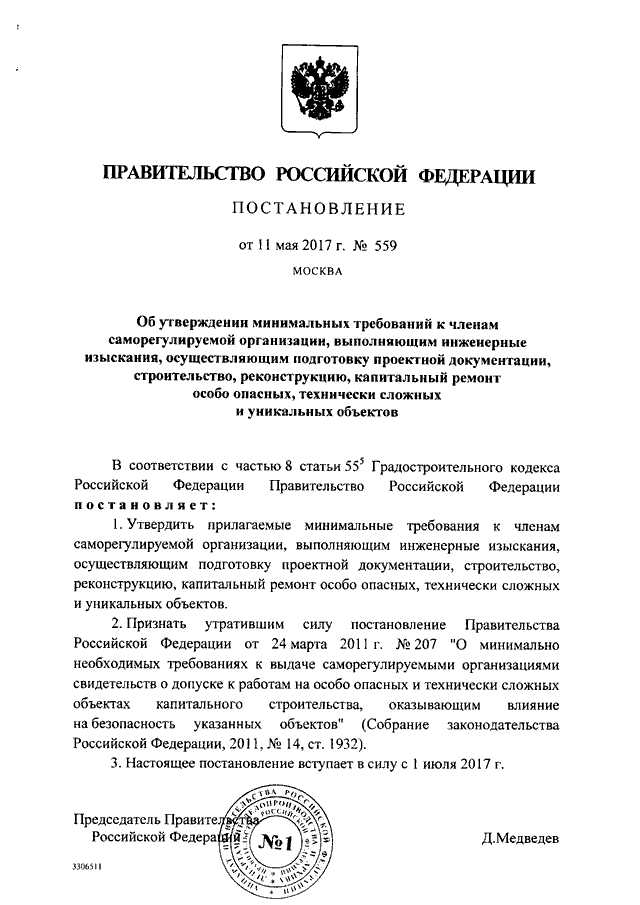 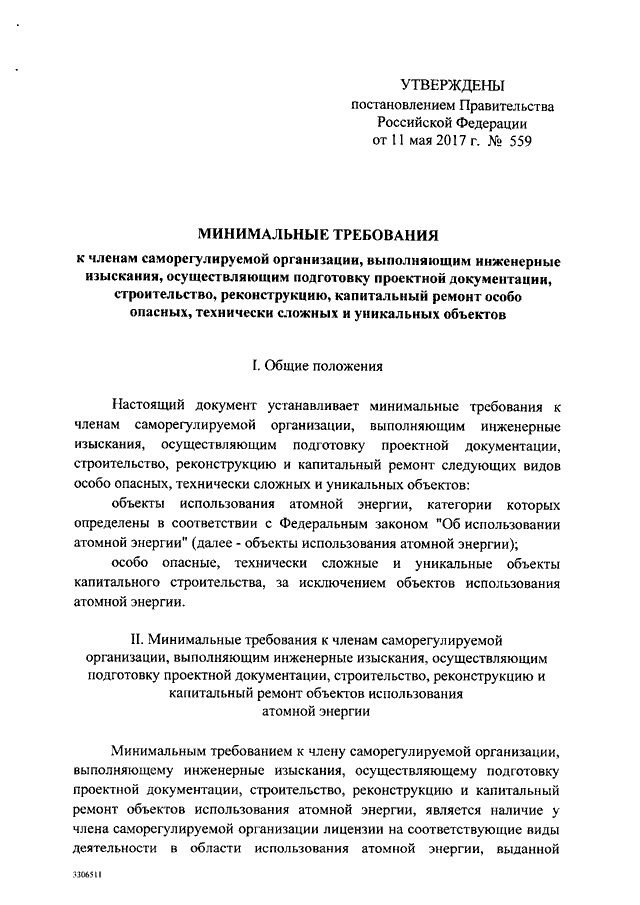 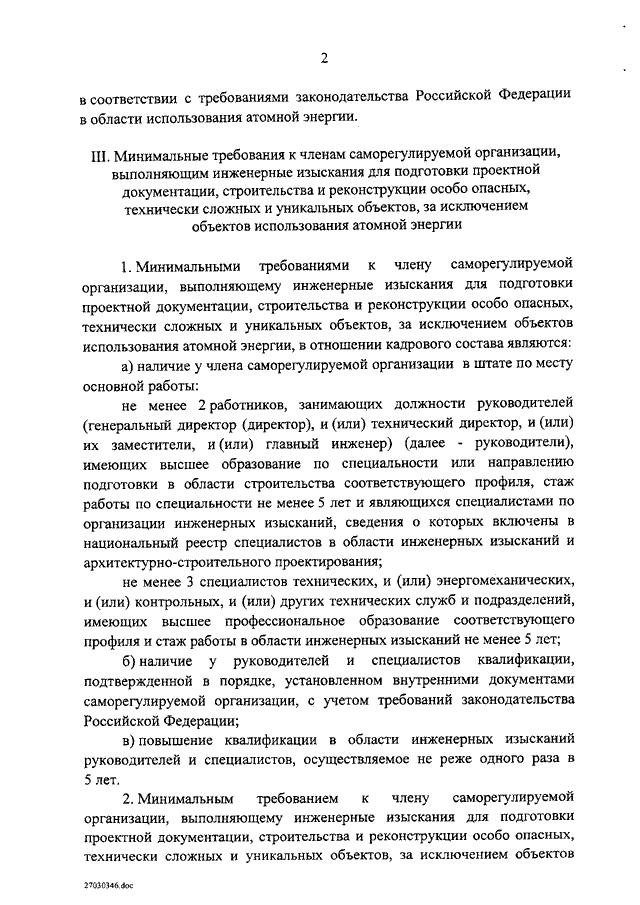 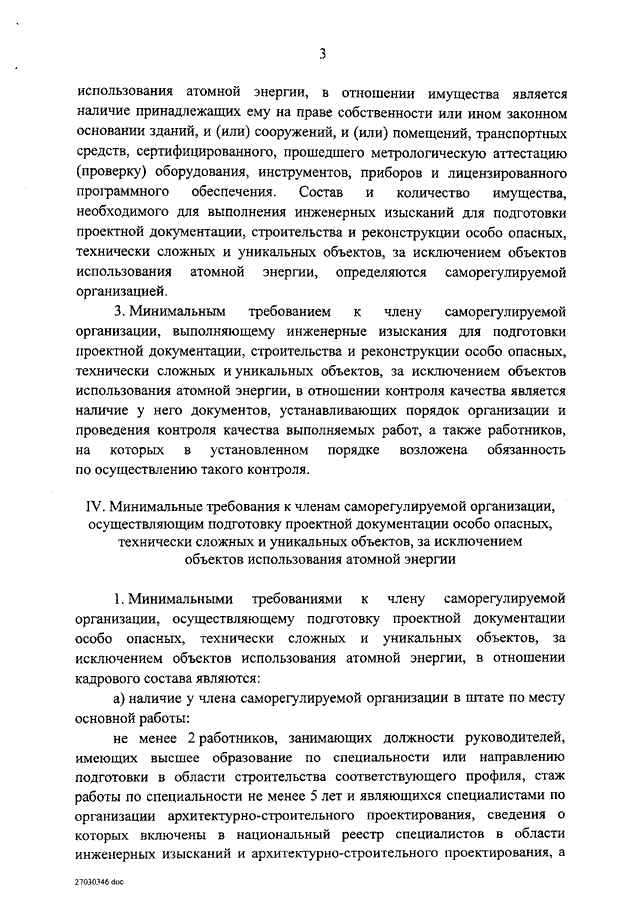 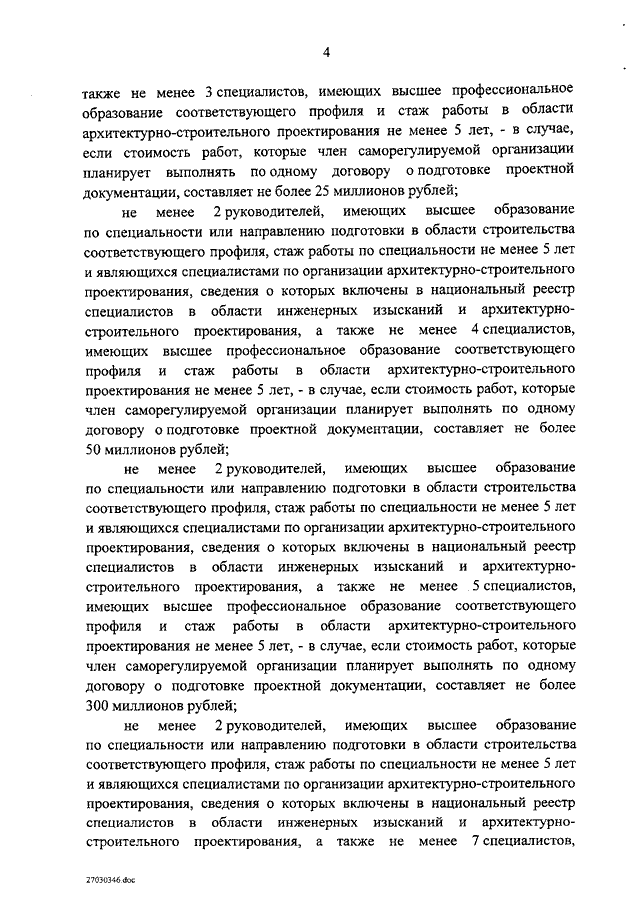 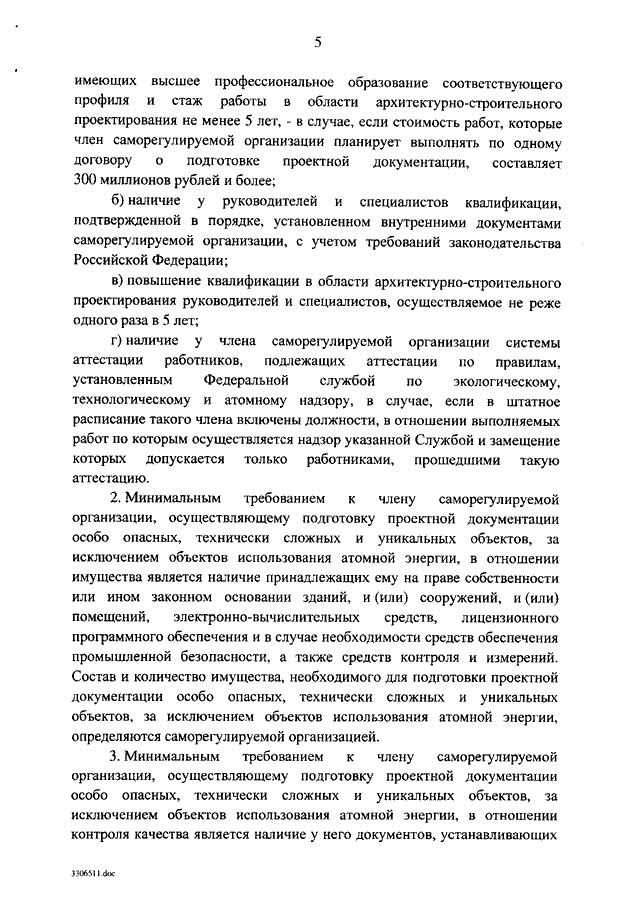 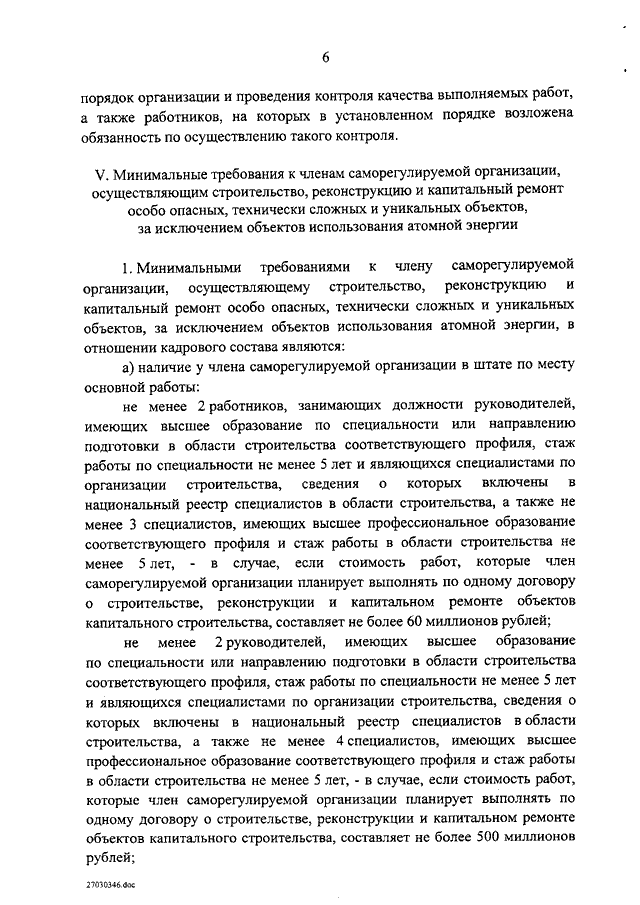 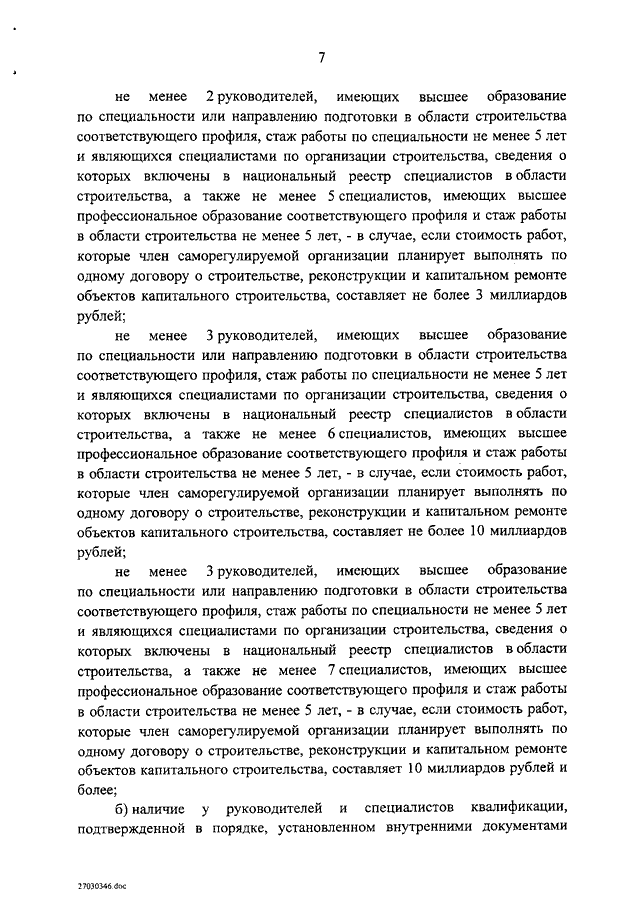 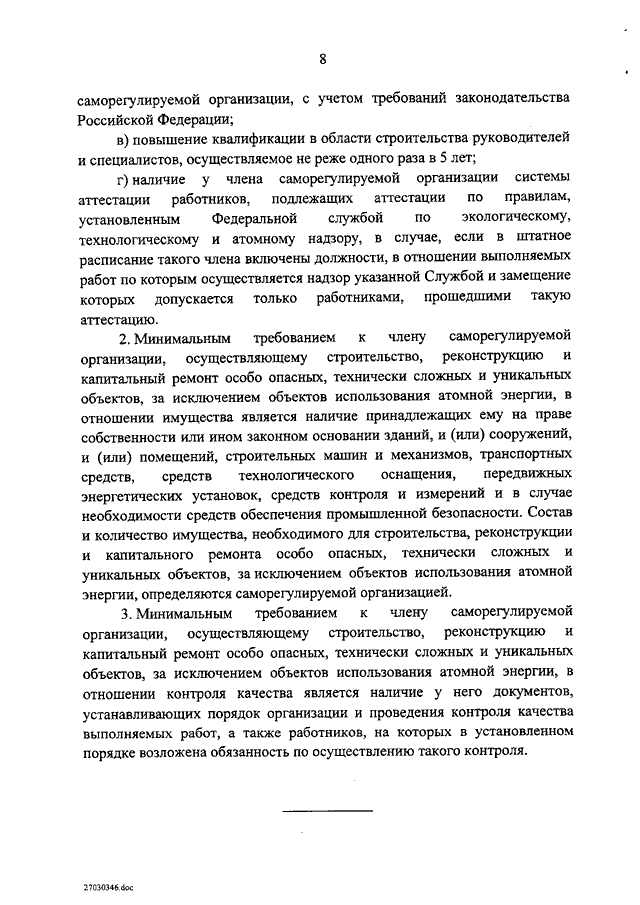 